ТЕРРИТОРИАЛЬНАЯ ИЗБИРАТЕЛЬНАЯ КОМИССИЯ
ГОРОДА УССУРИЙСКА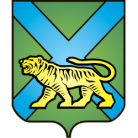 РЕШЕНИЕг. УссурийскОб исключении из резерва составов участковых комиссийтерриториальной избирательной комиссии города УссурийскаНа основании пункта 9 статьи 26, пункта 5.1 статьи 27   Федерального закона «Об основных гарантиях избирательных прав и права на участие в референдуме граждан Российской Федерации», пункта 25 Порядка формирования резерва составов участковых комиссий и назначения нового члена участковой комиссии из резерва составов участковых комиссий, утвержденного постановлением ЦИК России от 5 декабря 2012 года № 152/1137-6 (далее – Порядок), территориальная избирательная комиссия города УссурийскаРЕШИЛА:1. Исключить из резерва составов участковых комиссий территориальной избирательной комиссии города Уссурийска Приморского края лиц согласно прилагаемому списку.2. Разместить настоящее решение на официальном сайте администрации Уссурийского городского округа в разделе «Территориальная избирательная комиссия города Уссурийска» в информационно-телекоммуникационной сети «Интернет».Заместитель председателя комиссии                                               В.О. ГавриловСекретарь комиссии				                                            Н.М. БожкоПриложениек решению территориальнойизбирательной комиссиигорода Уссурийскаот 26 августа2019 года № 225/1456Список кандидатурдля исключения из резерва составов участковых комиссий территориальной избирательной комиссии города Уссурийска Приморского края _____________________________________26 августа 2019 года№ 225/1456№ п\пФамилия, имя, отчествоКем предложенна основании подпункта «г» пункта 25 Порядкана основании подпункта «г» пункта 25 Порядкана основании подпункта «г» пункта 25 ПорядкаЗавгороднийБогдан  ОлеговичПолитическая партия ЛДПР – Либерально-демократическая партия РоссииЗинкина  Алина  НиколаевнаСобрание избирателей по месту работы: МБОУ СОШ № 130Теплякова Татьяна ЕвгеньевнаУссурийская женская общественная Организация "ЖЕНЩИНЫ УССУРИЙСКА"